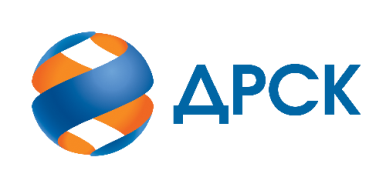 Акционерное Общество«Дальневосточная распределительная сетевая компания»ПРОТОКОЛ № 422/МКС-ВПзаседания Закупочной комиссии по запросу котировок в электронной форме с участием только субъектов МСП на право заключения договора поставки«Трансформаторы масляные герметичные ТМГ» (лот № 90401-КС ТО-2020-ДРСК)ЕИС № - 32009159757 (МСП)СПОСОБ И ПРЕДМЕТ ЗАКУПКИ: запрос котировок в электронной форме на право заключения договора на «Трансформаторы масляные герметичные ТМГ» (лот № 90601-КС ТО-2020-ДРСК)КОЛИЧЕСТВО ПОДАННЫХ ЗАЯВОК НА УЧАСТИЕ В ЗАКУПКЕ: 9 (девять) заявок.КОЛИЧЕСТВО ОТКЛОНЕННЫХ ЗАЯВОК: 1 (одна) заявка.ВОПРОСЫ, ВЫНОСИМЫЕ НА РАССМОТРЕНИЕ ЗАКУПОЧНОЙ КОМИССИИ: О рассмотрении результатов ценовых предложений Участников О признании заявок соответствующими условиям Документации о закупке по результатам рассмотрения ценовых предложений УчастниковО ранжировке заявокО выборе победителя закупкиРЕШИЛИ:По вопросу № 1Признать объем полученной информации достаточным для принятия решения.Принять к рассмотрению ценовые предложения следующих участников:По вопросу № 2Признать ценовые предложения следующих Участников:399952/ООО "РУССИЛТРАНС", 400691/АО "ДЭТК",400939/ООО "ВОСТОКЭНЕРГОКОМПЛЕКТ", 401172/ООО "АЛЬФАЭНЕРГЕТИК", 401734/АО "ТОРГОВЫЙ ДОМ "УЗЭЛЕКТРОТЕХКОМПЛЕКТ", 401772/ООО "ВОСТОКЭНЕРГО", 401847/ООО "АЛТТРАНС-МАЛЫЙ БИЗНЕС", 401883/ООО "ЭНЕТРА", соответствующими условиям Документации о закупке и принять их к дальнейшему рассмотрению.По вопросу № 3Утвердить ранжировку заявок:По вопросу № 4Признать Победителем закупки Участника, занявшего 1 (первое) место в ранжировке по степени предпочтительности для Заказчика: АО "ДЭТК" г.  Хабаровск с ценой заявки не более 1 707 452,00 руб. без учета НДС. Условия оплаты: Авансовый платеж за Товар в размере 30 % (тридцати процентов) от стоимости Товара выплачиваются Поставщику в течение 30 (тридцати) календарных дней с даты получения Покупателем счета, выставленного Поставщиком, но не ранее чем за 30 (тридцать) календарных дней до плановой даты поставки Товара, и с учетом пунктов 2.4.3 Договора. Последующие платежи в размере разницы между стоимостью Товара и суммой авансового платежа, ранее уплаченного в соответствии с пунктом 2.4.1 Договора, выплачиваются в течение 15 (пятнадцати) рабочих дней с даты подписания Сторонами накладной ТОРГ-12, на основании счета, выставленного Поставщиком, и с учетом пункта 2.4.3 Договора. Срок поставки: до 30 сентября 2020 г. Заявка участника имеет правовой статус оферты и действует вплоть до истечения срока, отведенного на заключение Договора, но не менее, чем в течение 90 (девяноста) календарных дней с даты окончания срока подачи заявок (26.05.2020).Инициатору договора обеспечить подписание договора с Победителем не ранее чем через 10 (десять) календарных дней и не позднее 20 (двадцати) календарных дней после официального размещения итогового протокола по результатам закупки.Победителю закупки в срок не позднее 3 (трех) рабочих дней с даты официального размещения итогового протокола по результатам закупки обеспечить направление по адресу, указанному в Документации о закупке, информацию о цепочке собственников, включая бенефициаров (в том числе конечных), по форме и с приложением подтверждающих документов согласно Документации о закупке.Победителю закупки включить в спецификацию договора информацию о наименовании страны происхождения товара в соответствии с общероссийским классификатором и изготовителе продукции в строгом соответствии с информацией, указанной в заявке.Инициатору договора обеспечить контроль за соблюдением вышеуказанного пункта решения.Секретарь Закупочной комиссии 1 уровня  		                                        О.В.Коваленког.  Благовещенск«24» июня 2020№п/пДата и время регистрации заявкиНаименование, адрес и ИНН Участника и/или его идентификационный номер22.05.2020 11:50:29399952/ООО "РУССИЛТРАНС", 624019, ОБЛ СВЕРДЛОВСКАЯ, Р-Н СЫСЕРТСКИЙ, - БОБРОВСКИЙ, ПЕР МАЛЫШЕВА, ДОМ 11, ОФИС 2, ИНН 6685138150, КПП 668501001, ОГРН 117665807852026.05.2020 07:55:10400691/АО "ДЭТК",680001, Российская Федерация, КРАЙ ХАБАРОВСКИЙ, Г ХАБАРОВСК, УЛ МЕНДЕЛЕЕВА, ДОМ 1А, ЛИТ Э, КАБИНЕТ 1, ИНН 2723051681, КПП 272301001, ОГРН 102270119030225.05.2020 10:35:10400939/ООО "ВОСТОКЭНЕРГОКОМПЛЕКТ", 680014, КРАЙ ХАБАРОВСКИЙ, Г ХАБАРОВСК, ПЕР БЛАГОДАТНЫЙ, ДОМ 29А, , ИНН 2724223559, КПП 272401001, ОГРН 117272402234925.05.2020 13:12:44401172/ООО "АЛЬФАЭНЕРГЕТИК", 410002, ОБЛ САРАТОВСКАЯ, Г САРАТОВ, УЛ ИМ ЧЕРНЫШЕВСКОГО Н.Г., ДОМ 177/181, ОФИС 31, ИНН 6450109270, КПП 645001001, ОГРН 120640000127926.05.2020 08:36:02401482/ООО "САМУР", 443076, Российская Федерация, ОБЛ САМАРСКАЯ, Г САМАРА, УЛ АЭРОДРОМНАЯ, ДОМ 73, ОФИС 110, ИНН 6318152214, КПП 631801001, ОГРН 106631800356426.05.2020 02:29:38401734/АО "ТОРГОВЫЙ ДОМ "УЗЭЛЕКТРОТЕХКОМПЛЕКТ", 121170, Г МОСКВА, ПР-КТ КУТУЗОВСКИЙ, ДОМ 36, СТРОЕНИЕ 23, ЭТ 6 КОМ 634, ИНН 7701931307, КПП 773001001, ОГРН 111774671275326.05.2020 05:11:20401772/ООО "ВОСТОКЭНЕРГО", 692930, КРАЙ ПРИМОРСКИЙ, Г НАХОДКА, УЛ БОКСИТОГОРСКАЯ, ДОМ 51, КВАРТИРА 67, ИНН 2508129512, КПП 250801001, ОГРН 117253600334226.05.2020 07:47:21401847/ООО "АЛТТРАНС-МАЛЫЙ БИЗНЕС", 656016, КРАЙ АЛТАЙСКИЙ, Г БАРНАУЛ, ТРАКТ ПАВЛОВСКИЙ, ДОМ 28, ИНН 2221236167, КПП 222101001, ОГРН 117222503715926.05.2020 08:36:01401883/ООО "ЭНЕТРА", 630005, Российская Федерация, ОБЛ НОВОСИБИРСКАЯ54, Г НОВОСИБИРСК, УЛ ИППОДРОМСКАЯ, 19,  ЭТАЖ 1, ИНН 5406697720, КПП 540601001, ОГРН 1125476008558№п/пДата и время регистрации заявкиНаименование, адрес и ИНН Участника и/или его идентификационный номерЦеновое предложение без НДС22.05.2020 11:50:29399952/ООО "РУССИЛТРАНС", 624019, ОБЛ СВЕРДЛОВСКАЯ, Р-Н СЫСЕРТСКИЙ, - БОБРОВСКИЙ, ПЕР МАЛЫШЕВА, ДОМ 11, ОФИС 2, ИНН 6685138150, КПП 668501001, ОГРН 11766580785202 283 321.1926.05.2020 07:55:10400691/АО "ДЭТК",680001, Российская Федерация, КРАЙ ХАБАРОВСКИЙ, Г ХАБАРОВСК, УЛ МЕНДЕЛЕЕВА, ДОМ 1А, ЛИТ Э, КАБИНЕТ 1, ИНН 2723051681, КПП 272301001, ОГРН 10227011903021 707 452.0025.05.2020 10:35:10400939/ООО "ВОСТОКЭНЕРГОКОМПЛЕКТ", 680014, КРАЙ ХАБАРОВСКИЙ, Г ХАБАРОВСК, ПЕР БЛАГОДАТНЫЙ, ДОМ 29А, , ИНН 2724223559, КПП 272401001, ОГРН 11727240223491 848 224.0025.05.2020 13:12:44401172/ООО "АЛЬФАЭНЕРГЕТИК", 410002, ОБЛ САРАТОВСКАЯ, Г САРАТОВ, УЛ ИМ ЧЕРНЫШЕВСКОГО Н.Г., ДОМ 177/181, ОФИС 31, ИНН 6450109270, КПП 645001001, ОГРН 12064000012792 232 500.0026.05.2020 08:36:02401482/ООО "САМУР", 443076, Российская Федерация, ОБЛ САМАРСКАЯ, Г САМАРА, УЛ АЭРОДРОМНАЯ, ДОМ 73, ОФИС 110, ИНН 6318152214, КПП 631801001, ОГРН 1066318003564отклонен на этапе рассмотрения основных частей26.05.2020 02:29:38401734/АО "ТОРГОВЫЙ ДОМ "УЗЭЛЕКТРОТЕХКОМПЛЕКТ", 121170, Г МОСКВА, ПР-КТ КУТУЗОВСКИЙ, ДОМ 36, СТРОЕНИЕ 23, ЭТ 6 КОМ 634, ИНН 7701931307, КПП 773001001, ОГРН 11177467127531 806 500.0026.05.2020 05:11:20401772/ООО "ВОСТОКЭНЕРГО", 692930, КРАЙ ПРИМОРСКИЙ, Г НАХОДКА, УЛ БОКСИТОГОРСКАЯ, ДОМ 51, КВАРТИРА 67, ИНН 2508129512, КПП 250801001, ОГРН 11725360033422 062 332.0026.05.2020 07:47:21401847/ООО "АЛТТРАНС-МАЛЫЙ БИЗНЕС", 656016, КРАЙ АЛТАЙСКИЙ, Г БАРНАУЛ, ТРАКТ ПАВЛОВСКИЙ, ДОМ 28, ИНН 2221236167, КПП 222101001, ОГРН 11722250371591 889 300.0026.05.2020 08:36:01401883/ООО "ЭНЕТРА", 630005, Российская Федерация, ОБЛ НОВОСИБИРСКАЯ54, Г НОВОСИБИРСК, УЛ ИППОДРОМСКАЯ, 19,  ЭТАЖ 1, ИНН 5406697720, КПП 540601001, ОГРН 11254760085581 843 273.30Место в ранжировке (порядковый № заявки)Дата и время регистрации заявкиНаименование Участника и/или идентификационный номерИтоговая цена заявки, 
руб. без НДС Возможность применения приоритета в соответствии с 925-ПП1 место (заявка 400691)26.05.2020 07:55:10400691/АО "ДЭТК",680001, Российская Федерация, КРАЙ ХАБАРОВСКИЙ, Г ХАБАРОВСК, УЛ МЕНДЕЛЕЕВА, ДОМ 1А, ЛИТ Э, КАБИНЕТ 1, ИНН 2723051681, КПП 272301001, ОГРН 10227011903021 707 452.00нет2 место(заявка 401734)26.05.2020 02:29:38401734/АО "ТОРГОВЫЙ ДОМ "УЗЭЛЕКТРОТЕХКОМПЛЕКТ", 121170, Г МОСКВА, ПР-КТ КУТУЗОВСКИЙ, ДОМ 36, СТРОЕНИЕ 23, ЭТ 6 КОМ 634, ИНН 7701931307, КПП 773001001, ОГРН 11177467127531 806 500.00нет3 место(заявка 401883)26.05.2020 08:36:01401883/ООО "ЭНЕТРА", 630005, Российская Федерация, ОБЛ НОВОСИБИРСКАЯ54, Г НОВОСИБИРСК, УЛ ИППОДРОМСКАЯ, 19,  ЭТАЖ 1, ИНН 5406697720, КПП 540601001, ОГРН 11254760085581 843 273.30нет4 место(заявка 400939)25.05.2020 10:35:10400939/ООО "ВОСТОКЭНЕРГОКОМПЛЕКТ", 680014, КРАЙ ХАБАРОВСКИЙ, Г ХАБАРОВСК, ПЕР БЛАГОДАТНЫЙ, ДОМ 29А, , ИНН 2724223559, КПП 272401001, ОГРН 11727240223491 848 224.00нет5 место(заявка 401847)26.05.2020 07:47:21401847/ООО "АЛТТРАНС-МАЛЫЙ БИЗНЕС", 656016, КРАЙ АЛТАЙСКИЙ, Г БАРНАУЛ, ТРАКТ ПАВЛОВСКИЙ, ДОМ 28, ИНН 2221236167, КПП 222101001, ОГРН 11722250371591 889 300.00нет6 место(заявка 401772)26.05.2020 05:11:20401772/ООО "ВОСТОКЭНЕРГО", 692930, КРАЙ ПРИМОРСКИЙ, Г НАХОДКА, УЛ БОКСИТОГОРСКАЯ, ДОМ 51, КВАРТИРА 67, ИНН 2508129512, КПП 250801001, ОГРН 11725360033422 062 332.00нет7 место(заявка 401172)25.05.2020 13:12:44401172/ООО "АЛЬФАЭНЕРГЕТИК", 410002, ОБЛ САРАТОВСКАЯ, Г САРАТОВ, УЛ ИМ ЧЕРНЫШЕВСКОГО Н.Г., ДОМ 177/181, ОФИС 31, ИНН 6450109270, КПП 645001001, ОГРН 12064000012792 232 500.00нет8 место(заявка 399952)22.05.2020 11:50:29399952/ООО "РУССИЛТРАНС", 624019, ОБЛ СВЕРДЛОВСКАЯ, Р-Н СЫСЕРТСКИЙ, - БОБРОВСКИЙ, ПЕР МАЛЫШЕВА, ДОМ 11, ОФИС 2, ИНН 6685138150, КПП 668501001, ОГРН 11766580785202 283 321.19нет